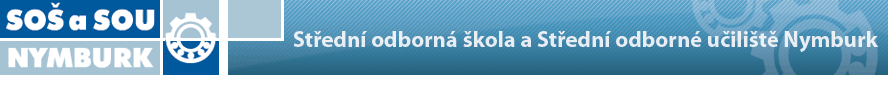 ČESKÉ VYSOKÉ UČENÍ TECHNICKÉ V PRAZEzve studenty posledních ročníků technických oborů na setkání a diskuzi s tématem:“ Moje další studium“KDY?      1. a 2. BŘEZNA 2017  od 16.00 hodinKDE?      Fakulta elektrotechnická ČVUT PRAHA,  Technická 2, 166 27 Praha 6www.fel.cvut.cz!